Legitimerade 9-mot-9 Föreningsdomare 2024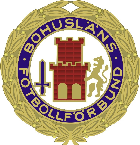 3100456	Abbo Jafari		Vallens IF		0735-341 8993100262	Abdal Abdirahman Mahamed	IFK Uddevalla		0728-659 6113100418	Adrian Eriksson	Herrestads AIF	0709-420 8643100223	Ahmad Alkurdi	IFK Uddevalla		0762-000 3643100242	Ahmed Ali		IFK Strömstad	0764-431 7963100332	Ahmed Mohammed	IK Oddevold		0760-098 2873100244	Alexander Karlén	Ljungskile SK/Groheds IF	0723-025 0143100245	Alexander Torbrant	Ljungskile SK		0730-859 1793100458	Alexander Nordevik	Stenungsunds IF	0709-839 1093100459	Alexander Skoogh	Herrestads AIF	0724-411 4093100460	Algot Sahlsten	Ljungskile SK		0761-609 0023100462	Alva Stridsberg	Vallens IF		0760-089 6563100463	Alvin Sjöfält		Groheds IF		0763-949 8183100464	Amelia Rudlofsson	Grebbestads IF	0701-706 7573100465	Anders Alexandersson	IFK Valla		0706-790 9303100450	Anton Johannisson	Skärhamns IK		0793-047 3743100466	Anton Lingenhult	Vallens IF		0768-356 7363100016	Ayoub Mohammad Hassan	Tanums IF		0707-757 3813100467	Besian Asllani	Stenungsunds IF	0760-071 9303100468	Bleon Selmanaj	IFK Uddevalla		0704-143 561	3100469	Bleron Hajdari	IFK Strömstad	0701-162 7783100470	Borghild Svärd	Skärhamns IK		0708-390 3923100473	Casper Johansson	Tanums IF		0763-140 3603100474	Charlie Lilliesköld	IK Oddevold		0763-141 6973100327	Christophe van der Meer	Vallens IF		0720-139 7793100001	Danny Santiago Garcia Quinones	Tanums IF		0722-352 322	3100475	David Karlsson Hamon	Tanums IF		0708-886 4003100476	Denis Balla		IFK Uddevalla		0763-210 101	3100957	Dennis Axelsson	IFK Strömstad	0708-173 6563100347	Diego Serrano Velasco	IFK Strömstad	0704-826 285Legitimerade 9-mot-9 Föreningsdomare 20243100477	Ebbe Buhr Haglund	Tanums IF		0763-115 3983100014	Elias Jonsson Vik	Tanums IF		0763-422 2933100321	Elias Karlsson	Lysekils AIK		0727-667 6223100478	Elin Mellgren		Grebbestads IF	0730-731 8343100348	Elion Ajvazi		IFK Strömstad	0729-477 4063100316	Elliot Kilström	IFK Valla		0768-111 0023100479	Elliot Bäckman	IK Oddevold		0793-405 3803100480	Elliot Viljoen Olausson	Bokenäs IF		0727-038 544	3100482	Emil Lundberg	Herrestads AIF	0768-906 069	3100483	Emilia Johansson	Herrestads AIF	0793-351 4463100484	Fadi Meare		IK Oddevold		0767-013 7183100439	Félix Olavarria Lopez	IK Oddevold		0737-288 2833100485	Gavrosh Sallufi	IFK Strömstad	0739-498 165	3100486	Gill Stjern		Skärhamns IK		0707-673 2333100487	Hadi Alhussien Al Kadah	IFK Strömstad	0736-749 3893100384	Hannes Prytz Rafstedt	Stenungsunds IF	0793-373 5953100488	Hannes Holgersson	Stenungsunds IF	0709-804 0603100489	Henock Kinoni	Stenungsunds IF	0762-737 3763100013	Henok Tsege		Tanums IF		0766-537 3513100490	Herman Istad		Tanums IF		0793-340 992	3100195	Hugo Karlsson	Vallens IF		0761-024 1223100417	Hugo Niklasson	Herrestads AIF	0703-113 38531041	Håkan Skenhede	IK Oddevold		0723-749 9203100960	Iker Lopetegui Arambarri	IFK Strömstad	0702-552 7213100956	Ines Johander	IFK Strömstad	0730-447 7723100285	Irag Tahiri		Lysekils AIK		0793-138 9513100492	Jaana Brunhage Laasi	Herrestads AIF	0762-604 4743100493	Jafar Qarrawi		Tanums IF		0738-454 7173100952	Jan Hanni		Tanums IF		0762-010 7323100494	Jawad Altahawi	Tanums IF		0793-595 051Legitimerade 9-mot-9 Föreningsdomare 20243100269	John Almefjord	IFK Valla		0730-665 7763100963	Kastriot Gjon Thaqi	IFK Strömstad	0728-760 7053100495	Khalid Said Mualim	IFK Strömstad	0769-229 4283100496	Kiara Lyckäng		Grebbestads IF	0793-324 1583100497	Kiratpal Singh		Tanums IF		0729-290 3103100328	Leo Hansson		Vallens IF		0768-346 0313100498	Leo Andreasson	IK Oddevold		0734-323 4393100499	Leo Linsten		IK Oddevold		0700-201 7313100199	Liam van der Meer	Vallens IF		0736-449 9003100500	Liam Espinoza Collarte	IFK Uddevalla		0704-907 964	3100503	Liam Engblom	Tanums IF		0793-033 301	3100504	Linnéa Baronowsky	IFK Strömstad	0739-269 0263100505	Lova Borg Kinn	Herrestads AIF	0761-444 269	3100430	M-Walid Ajjan Elhadid	Munkedals IF		0720-341 6893100506	Mahmoud Kryan	Tanums IF		0737-845 608	3100271	Max Gullmar		IFK Valla		0763-924 1533100507	Melvin Säldemark	Tanums IF		0793-356 1603100015	Moajad Alkahalaf Alhajji	Tanums iF		0760-745 5253100429	Mohamad Kousa	Munkedals IF		0739-764 9703100508	Mohamad Hakmi	Tanums IF		0700-730 307	3100510	Mohamad Sawsou	Munkedals IF		0760-889 184	3100392	Mohamad Nour Alali	Tanums IF		0704-965 2763100422	Mohamad Sharif Mayo	IFK Uddevalla		0763-196 5273100509	Mohamed Mahamud	IK Oddevold		0723-388 5573100266	Mohamed Abdulahi Mohamed	IFK Uddevalla		0707-428 5183100511	Mohammad Qarrawi	Tanums IF		0738-454 591	3100017	Mostafa Mrkbi	Tanums IF		0790-511 108310590	Nando Ramadani	Svarteborgs FK	0729-258 7903100512	Neo Sadenfors	Tanums IF		0728-771 814	3100513	Nils Niklasson	IK Oddevold		0705-587 891Legitimerade 9-mot-9 Föreningsdomare 20243100514	Olivia Farsén		Skärhamns IK		0705-670 581	3100515	Olivia Sandberg	Grebbestads IF	0739-077 059	3100516	Olle Åberg		Herrestads AIF	0763-495 456	3100517	Oskar Källström	Tanums IF		0731-280 917	3100210	Per Sundvall		Ödsmåls IK		0728-447 0943100962	Petrit Victor-Gjon	IFK Strömstad	0728-760 7053100303	Philip Stahl		Vallens IF		0761-888 7373100457	Raeed Al Heibi	IK Oddevold		0700-270 3843100518	Rasmus Skoogh	Herrestads AIF	0720-071 0083100519	Ronja Vestersund	Grebbestads IF	0735-313 8173100520	Saga Hleström	Herrestads AIF	0705-819 9303100203	Shabcan Said		Stenungsunds IF	0768-504 2573100598	Shahin Moosavi Far	IFK Strömstad	0722-877 4373100268	Simon Badman	IFK Valla		0761-910 2533100002	Stina Andersson	Herrestads AIF	0703-875 447	3100012	Supphakorn Suntisukkasem	Tanums IF		0733-764 888	3100003	Svea Josefsson	Herrestads AIF	0730-270 2823100004	Thanaphon Dankrathok	Tanums IF		0730-288 3333100005	Tindra Milke Palmhagen	Grebbestads IF	0739-942 8753100407	Tristan Boylan	Ljungskile SK		0735-366 4903100352	Vasa Ramadani	Svarteborgs FK	0762-548 9423100006	Viking Johansson Sittiprom	Herrestads IF		0733-507 5943100007	Viktor Olsson		Stenungsunds IF	0703-337 0093100440	Viktor Regland	IK Oddevold		0735-017 7953100008	Vincent Karlsson Öhrberg	IFK Valla		0708-862 534	3100420	William Göransson	IFK Uddevalla		0738-128 4293100009	Wilma Sjövall		IFK Strömstad	0724-502 5203100350	Wilma Andersson Kayser	Svarteborgs FK	0723-204 0543100454	Wilma Borg Kinn	Herrestads AIF	0705-282 033Legitimerade 9-mot-9 Föreningsdomare 20243100290	Yazan Ajjanelhadid	Munkedals IF		0720-321 5263100010	Yusuf Konateh	Svarteborgs FK	0704-566 4543100011	Yusuf Kuranli		IFK Strömstad	0762-684 2663100018	Vanessa Albertsson	Sotenäs FF		0793-390 9703100019	Amanda Roos	Sotenäs FF		0727-047 0203100020	Tilde Lucoczky	Sotenäs FF		0735-281 0383100434	Alfred Henriksson	Kungshamns IF	0702-682 1093100022	Astrid Henriksson	Sotenäs FF		0705-507 6293100021	Daniel Albertsson	Sotenäs FF		0707-230 7423100232	Kenneth Wetterlind	Hamburgsunds IF	0704-218 2463100433	Carl Viktorsson	Hamburgsunds IF	0722-238 0073100394	Melker Carlberg	Groheds IF		0725-122 2133100389	Liam Hedlund	Ljungskile SK		0730-226 8003100395	Oscar Westdahl	Ljungskile SK		0730-981 4003100247	Hugo Jansson	Ljungskile SK		0763-186 0843100432	Fahad Abdul Wehab	Munkedals IF		0729-406 0253100217	Elias Jafari		Myckleby IK		0760-229 7183100228	Henrik Andersson	Stala IF		0706-272 0883100448	Angelo Persson	Stala IF		0702-385 5183100358	Melker Mukkulainen	Stenungsunds IF	0706-996 7973100326	Noa Winberg		Vallens IF		0730-691 5363100023	Henning Lundqvist	IFK Valla		0721-944 4883100024	Lucas Schöldström	IFK Valla		0763-364 2413100025	Anni Abgarian	Myckleby IK		0762-747 5943100026	Shahi Guli		Myckleby IK		0700-586 2073100027	Gustav Karlsson	Myckleby IK		0768-531 3023100028	Melvin Petersson	Myckleby IK		3100029	Carl Rosén		Myckleby IK		0709-171 7403100030	Sebastian Wolf	Myckleby IK		0736-980 981Legitimerade 9-mot-9 Föreningsdomare 20243100031	Ted Bosson		Rönnängs FF		0761-183 4933100032	Oliwer Kareflod	Rönnängs FF		0735-003 7033100033	Evert Lorentsson	Rönnängs FF		0730-314 5223100034	Tilde Lorentsson	Skärhamns IK3100035	Freja Mårtensson Leverin	Skärhamns IK3100036	Sina Jafari		Stala IF3100037	Love Mentzoni	Ödsmåls IK		0709-662 6183100038	Hugo Sommer	Myckleby IK3100256	Jakob Baard		Rosseröds IK		0702-129 6163100039	Jan-Ove Lundström	Rosseröds IK		0705-143 0223100040	Mathias Carlsson	Rosseröds IK		0706-821 9893100042	Leon Göthberg	Rosseröds IK	3100043	Benjamin Blessed	Rosseröds IK		0728-898 272